DELTA ROSE 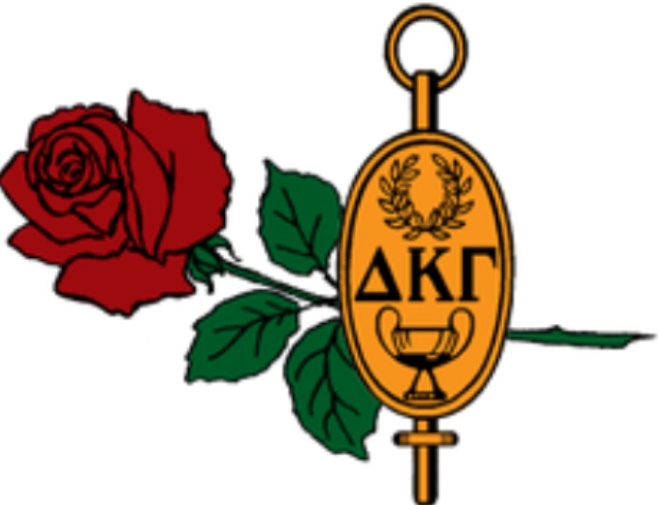 OUTSTANDING ACHIEVEMENT AWARD                                      Cindy Frazer       Presented on this day, September 17, 2022, for       dedication & commitment to Alpha Chi Nevada State.Cheryl A. Anderson												Alpha Chi Nevada State President											2019-2023